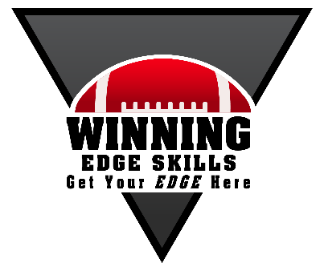 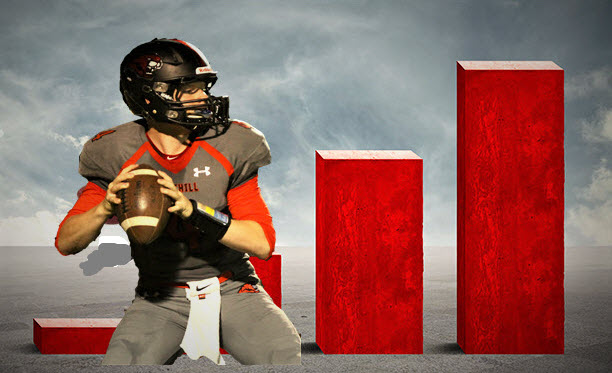 Winning Edge QB Academy6 Week Advanced Quarterback TrainingAvailable for ages 12-18Hosted by Coach Eric Smithformer NCAA D-1 Quarterback, HS Coach, Certified Leadership Trainer and AuthorRegister @ https://www.winningedgeskills.com/  Cell 919-414-1774Each week you will build skill in the following areas:Mechanical/Skill Development – The ‘Physical Components’ - Footwork and complete throwing mechanicsTactical – Bridging the physical aspects of quarterbacking to the mental aspects. Making ‘read’ throws. (throws where decision making is involved)Mental – Understanding all important ‘mental components’ of the gameUnderstanding defensive fronts, linebacker role and responsibilities, defensive coverages and schemes and how to attack various schemesUnderstanding ‘situational football’Leadership – Specific strategies on how to build strong relationships and create influence with your teammates. How to elevate your teammates by helping them become better football players, better teammates and better people! All athletes will receive a copy of Coach Smith’s new book – The Winning Edge Way, A Coaches and Athletes Guide to Becoming a 3-Dimensional CompetitorCollege Recruiting – How to navigate the process and stand out!  Presented weekly by a College Recruiting Speaker and TrainerEach Quarterback will receive an evaluation by Coach Smith** Bonus – Special Parent Presentation: ‘3 Ways to Maximize the Success of Your Athlete’Week 1 “All men are created equally, some just work harder in the off season” MechanicalIntroduce Stroop TestFunctional quarterback movement – how qb’s move! Heavy emphasis on establishing and maintaining proper base for power & balance. A sound base translates into throwing with power, accuracy and with a quick release.1, 2 & 3 step dropIntro to proper upper body throw mechanics – 4 Key Elements of the throwTacticalUnderstanding the 1, 2 & 3 ball throwsThrowing against leverage. How to throw receivers openThrowing with information. How to throw to maximize yards after catchMentalBuilding your ‘QB Binder’QB Wheel of SuccessUnderstanding level 1 defense – defensive line gaps and techniquesLevel 2 defenders – ID, Terminology and ResponsibilitiesLevel 3 defenders – How to recognize typical high school coveragesLeadership“Being a quarterback” vs. “being and athlete playing the QB position”Understanding the foundations of leadership. Fail in this area and you’ll never be able to lead!4 C’s of LeadershipVideo – A message from a former NFL QB ‘You signed up for it!’Week 2“Before you can have something that you’ve never had before you must become someone that you’ve never been before”MechanicalReviewReview ‘functional quarterback movement’ – how QB’s move! Heavy emphasis on establishing and maintaining proper quarterback base for power, balance, accuracy and quick release.  1, 2 & 3 step dropProper Upper Body throw mechanicsInstallThe QB boogie – the why’s and how’s of disassociation for maximum powerToe Tap, Disassociate, Separate & Throw DrillQB Pocket Movement MechanicsQB Shuffle / Star Drill / Escape Mechanics & ThrowCenter/QB Exchange & Play Action Mechanics2 to 1 Reverse SeatThrowing on the run mechanicsRun-Close-Throw & Drag / Down Line / Sprint Out / Man in Face down line / CircleTacticalCommanding at the line of scrimmage – The QB VoiceSprint Out ThrowsPlay Action BootlegSmash route reads and throws – rhythm, reset and throw on the runMentalLevel 2 defenders – Manipulating defenders with play action mechanicsHow to use your eyes as a weaponLeadershipThe Art of Connection – How to build deep relationships with those you’re trying to leadWeek 3 “Intensity is like fire. It can cook your food or burn your house down”  MechanicalReview1, 2 & 3 step dropQB Pocket Movement MechanicsPlay Action MechanicsProper Upper Body throw mechanicsThrow on Run MechanicsThe QB boogieInstall5 Step Drop – Hitch and Solid4 corner QB pocket movement drill with reactionThe QB tool chest TacticalRapid release throws – with proper baseThrowing in defensive zones “picket fence drill”Throwing vs various defensive coverages including zone & man schemesMentalLevel 3 defenders – How to identify defensive secondary coverage schemesCover 1, 2, 3 and 4LeadershipCompetency and Construction part 1 – How to elevate further up the leadership ladder. How to help others get betterHow to energize and inspire your teammatesWeek 4“What lies behind you and what lies in front of you are of little significance compared to what lies within you”  - Ralph Waldo EmersonMechanicalReview1, 2 & 3 & 5 step dropQB footwork drillsProper Upper Body throw mechanicsQB Boogie for disassociation – creating power!InstallRun / Throw recognition drillBalance at top of drop – ‘hang on the hinge’Proper ‘Avoid and Escape’ Pocket Movement MechanicsTacticalHorizontal stretch reads & throwsHorizontal stretch reads & throws including RPO mechanics and readsMentalUnderstanding the basics of horizontal and vertical stretch schemesSituational football part – 1 working the clockCover 1, 2, 3 and 4 reviewLeadershipCompetency and Construction part 2 – How to climb the leadership ladder. How to help others get betterHow to energize and inspire your teammatesHow to identify leadership opportunitiesE + R = OWeek 5  “A commitment to winning means a commitment to the work that winning requires”MechanicalReviewWeek 1 – 4 drills including drops, throwing mechanics and pocket mobilityInstallVideo Review of individual ‘slow motion’ throwing mechanics and foot work from previous weekTacticalVertical & Horizontal stretch throws & decision makingMock 2-minute drillMentalDiving deeper into the vertical stretch concept / Y-Cross ConceptSituational football part – 2 working the clockLeadershipQB Leadership video from a legendary high school coachGetting R-E-A-L in dealing with and growing from adversity Part 1Week 6 “If you want to team to play at the next level then you had better be leading at the next level”MechanicalReviewWeek 1 – 5 drills including drops, throwing mechanics and pocket mobilityInstallScreen pass theory and mechanicsMoving through the read progression. How to get to and complete the 3rd read successfully!!Finding receivers after being flushed from the pocket & drillsTacticalGetting to the 3rd read with pressure and confusionMentalSituational football part – 3 Understanding the basics of run blocking schemesDefining and recognizing the ‘defensive box’, Blitz threats and how to respondLeadershipGetting R-E-A-L in dealing with and growing from adversity Part 24 KEYS to Greatness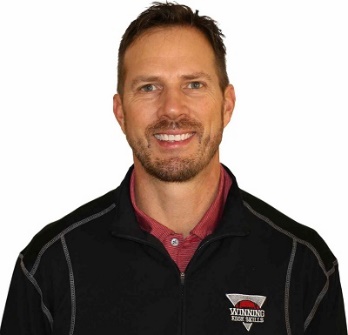 Hosted by Coach Eric Smith – former NCAA D-1 Quarterback, HS Coach and certified Leadership Trainer and AuthorAttend all 6 indoor sessions 2-hour sessions for only $550($550 for repeating 2019 attendees)Register ONLINE at https://www.winningedgeskills.com/ALL Quarterbacks will receive FREE LIFETIME ACCESS to Coach Smith’s ‘ONLINE QB ACADEMY’ containing 70 instructional videos!!(a $179 value!!)Call Coach Smith with any questions! Cell 919-414-1774Call Coach Smith with Financial QuestionsCredit Cards, Cash or Check payable to ‘Winning Edge Academy, LLC’What They Have to Say….“My son, Logan, has been to several nationally recognized QB Academies including The Whitfield Academy and QB Epic. While traveling to North Carolina we connected with Eric. My son found him to be genuine, caring and very helpful in his continued development as a Quarterback " Poly Logan – San Antonio, TXI took 4 student athletes to a Winning Edge QB/R camp of varying ages and abilities.  Each of the student Athletes gained valuable skills and insight on how to be a leader.  I would highly recommend this camp to teams or individuals looking to improve their football knowledge and skillset.  Coach Miller, Grant Union Prospectors “After coaching football at both the High School and College level for 23 years and witnessing the evolution of the quarterback position and its importance to developing a winning program I believe it’s critical for young aspiring Quarterbacks to get coaching from knowledgeable quarterback coaches.   Even in the rare circumstances that a High School or College coach has specific knowledge of teaching proper quarterback mechanics they often don’t have the time required to develop a quarterback properly.I have spent time with Coach Smith and come to know him as a person of character who has a deep passion for sharing his knowledge and love for football and leadership with developing athletes.  He has not only helped a few of the kids on our roster but some of our assistant coaches and athletes also assist Coach Smith as staff members of his Winning Edge camps.  I would encourage any developing Quarterback or Receiver who is motivated to improve the finer points of their game to attend one of his Winning Edge Camps”Coach Bryon Hamilton, Offensive Coordinator / Assistant Head CoachShasta College Knights“I would like to endorse the Winning Edge quarterback/receiver skills camp. I drove my son from Reno, NV to Sacramento, Ca My son had a great experience, Eric and his coaches teaching and coaching of throwing and footwork mechanics was at a top level, my son improved dramatically in just two days.The positive atmosphere and fundamental breakdown of playing quarterback is really at a high level, I would encourage any athlete who wants to play quarterback or receiver to get with Coach Smith to improve their skills” Matt Vestbie, Athlete Parent“In my 34 years coaching high school football I have sent countless players to various camps in my time.  Some have been better than others but all have had some good concepts for kids to take home and thus improve their game.  My program’s quarterbacks and receivers just attend and completed our first “Winning Edge Skills” camp this last week-end.  We are scheduled and pumped to go to your Redding Camp at the end of school in June.  I want to thank you for this week-end.   You and your staff helped my players significantly.  I don’t know who got more out of it; my staff or my players!  I saw improvement throughout the day with each and every athlete.  I was so impressed with your team talk!  Your talk was higher level coaching which every player should have the opportunity to glean.  I am confident that my players left the field this week-end and were better at their collective positions, better understanding their positions, better equipped to improve as football players, but most important, they left the field this week-end better men!  Thank you for an exemplary job coaching my players” - Coach Greg Grandell West Valley High School Head Football Coach“Coach Smith, I have to tell you that the skills and techniques that your coaching staff brought to the players here in Northern Nevada were a great reminder to us all as to the keys for success both in football and in life. The lessons on leadership and character were equally as important as the skills they learned for the grid iron in your two-day camp. I have no doubt that every kid who attended your camp this year learned what it takes to not only become a better football player, but a better leader and teammate.  The kids from McQueen High School will definitely be attending your camp again next year.”Jim Snelling, Head Football Coach / Strength Coach, Robert McQueen High School, Reno, NV